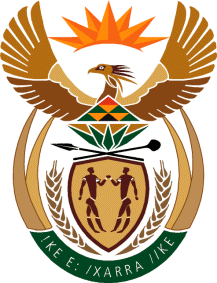 MINISTRY OF TOURISMREPUBLIC OF SOUTH AFRICAPrivate Bag X424, Pretoria, 0001, South Africa. Tel. (+27 12) 444 6780, Fax (+27 12) 444 7027Private Bag X9154, Cape Town, 8000, South Africa. Tel. (+27 21) 469 5800, Fax: (+27 21) 465 3216NATIONAL ASSEMBLY:QUESTION FOR WRITTEN REPLY:Question Number:	923Date of Publication:	19 March 2021NA IQP Number:	9Date of reply:		23 April 2021Mr M S F de Freitas (DA) to ask the Minister of Tourism:How (a)(i) has the domestic tourism industry adhered to the implementation of the COVID-19 Tourism Safety Protocols since the opening of domestic tourism under Alert Level 2 and (ii) was this (aa) ascertained and (bb) measured and (b)(i) has the domestic market improved and/or picked up since the announcement of the relaxation of travel restrictions under Alert Level 2 and (ii) was this (aa) ascertained and (bb) measured?							NW1090EREPLY:(i)  Department of Tourism working together with the private sector have been pro-active in establishing Directions and Protocols respectively as measures to reduce transmission risk across all sub-sectors. The Covid-19 protocols are rolled out by the sector under a self-regulatory framework in conjunction with the government’s Risk-Adjusted Strategy. The domestic tourism industry was not excluded to the efforts of law enforcement authorities to enforce adherence to the measures put in place by government to limit the spread of the virus. Law enforcement agencies has raised concerns of some establishments who were found to be none- complaince, this were mainly by some restaurant and this was raised with the sector.. (ii)  (aa) and (bb)	No survey was done on this matter. However feedback received from the industry points to majority of the sector being in compliance. Furthermore, observations made during visits to establishments show that industry is ready with compliance to the protocols and safe operations.(i) There has been some form of recovery in the domestic sector although it is still below the pre-COVID-19 levels. Since the Risk adjusted strategy was implemented in March 2020 there has been a steady improvement/ progress from Level 5 to Level 1.  Following the easing of lockdown to level 3 in June 2020, domestic tourism started picking up from August 2020 resulting in the performance at different levels of lockdown depicted in the table below. (ii)  (aa) and (bb)  SA Tourism conducts monthly surveys that track travel patterns and behaviour of South Africans within the country. MonthCOVID 19 LevelTripsAugust 2020L22,465,260September 2020L12,236,371October 2020L12,266,853November 2020L11,174,491December 2020L1 and adjusted L31,358,772